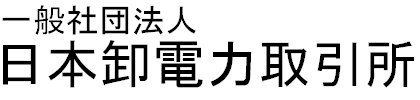 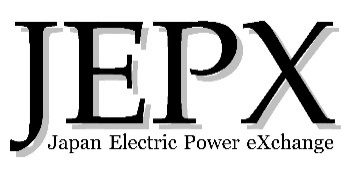 一般社団法人日本卸電力取引所　御中非化石価値販売証書発行依頼書非化石価値取引規程第23条第5項の定めに従い、非化石価値の販売を証する書面の交付を依頼します。記以上届出年月日非化石価値取引会員名非化石価値取引会員代表者印販売先名販売対象商品年度分〇FIT非化石証書FIT非化石証書販売量kWh証書送付先
e-Mail